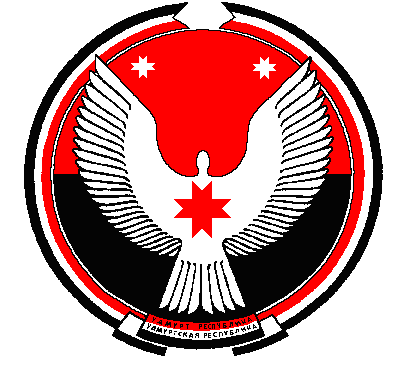 Р Е Ш Е Н И ЕСовет депутатов муниципального образования "Кестымское"«Кестым»  муниципал кылдытэтысь депутат КенешОБ ОБЩЕСТВЕННОМ СОВЕТЕ МУНИЦИПАЛЬНОГО ОБРАЗОВАНИЯ  «КЕСТЫМСКОЕ»Принято Советом депутатовмуниципального образования  «Кестымское»                                                                                        27 декабря   2016 года                                                                         В целях реализации прав общественных объединений, предусмотренных Федеральным законом от 19.05.1995 № 82-ФЗ «Об общественных объединениях», Федеральным законом от 06.10.2003 № 131-ФЗ «Об общих принципах организации местного самоуправления в Российской Федерации», Федеральным законом от 05.04.2013 года № 44-ФЗ «О контрактной системе в сфере закупок товаров, работ, услуг для обеспечения государственных и муниципальных нужд», Федеральным законом от 21.07.2014 года № 212-ФЗ «Об основах общественного контроля в Российской Федерации», Законом Удмуртской Республики от 11.11.2003 № 49-РЗ «О взаимодействии органов государственной власти с негосударственными некоммерческими организациями»,  Совет депутатов муниципального образования «Кестымское» РЕШАЕТ:1. Утвердить прилагаемое Положение об Общественном совете муниципального образования «Кестымское».2. Решение  вступает в силу со дня его подписания.Глава муниципального образования«Кестымское»                                                                                                        А.И.Касимовд. Кестымот 27.12. 2016 года№ 4-7Утверждено РешениемСовета депутатов МО «Кестымское»от 27.12.2016 года № 4-7ПОЛОЖЕНИЕОб общественном совете муниципального образования «Кестымское»1.Общие положения1.1. Общественный совет муниципального образования «Кестымское» (далее - Совет) является совещательным и консультативным органом, содействующим согласованному взаимодействию   органов местного самоуправления  и общественных объединений, осуществляющих свою деятельность на территории муниципального образования «Кестымское».1.2. Совет является коллегиальным совещательным органом и работает на общественных началах. 1.3. В своей деятельности Совет руководствуется Законом Российской Федерации "Об общественных объединениях", Федеральными и Республиканскими законами, Федеральными и Республиканскими правовыми актами, нормативно-правовыми актами органов местного самоуправления, настоящим Положением. 1.4. Совет формируется на основе добровольного участия представителей  общественных организаций муниципального образования «Кестымское», объединений, движений и иных негосударственных некоммерческих организаций, действующих на территории муниципального образования «Кестымское» и осуществляющих свою деятельность в интересах жителей муниципального образования «Кестымское». 1.5. Совет избирается один раз в два года. 1.6. Положение о Совете, персональный состав Совета, а также изменения и дополнения к ним утверждаются решением Совета депутатов муниципального образования «Кестымское».  1.7. Ежегодно Совет  информирует общественность о своей деятельности. 1.8. Совет самостоятельно разрабатывает и утверждает Регламент своей работы, Кодекс этики. 2. Цели и задачи Совета2.1. Совет создается в целях: 2.1.1. Практической реализации демократических принципов развития гражданского общества в муниципальном образовании «Кестымское».2.1.2. Выработки и реализации механизмов и форм гражданского участия в процессе формирования и осуществления социально-экономической политики муниципального образования «Кестымское».2.2. Основными задачами Совета являются: 2.2.1. Выработка и осуществление согласованных, целенаправленных совместных действий органов местного самоуправления «Кестымское», общественных и иных негосударственных некоммерческих организаций по реализации  программ развития муниципального образования  «Кестымское», утвержденных Советом депутатов муниципального образования «Кестымское».2.2.2. Содействие дальнейшему укреплению гражданского общества. 2.2.3. Проведение мониторинговых исследований и анализа состояния и тенденций общественных процессов. 2.2.4. Анализ и экспертная оценка проектов нормативно-правовых актов органов местного самоуправления  по  защите конституционных прав, свобод и законных интересов населения, общественных и иных негосударственных некоммерческих организаций. 2.2.5. Организация и проведение дискуссий, публичных обсуждений по различным аспектам социально-экономического, общественно-политического и культурного развития муниципального образования «Кестымское». 2.2.6. Привлечение к работе Совета жителей муниципального образования «Кестымское», в том числе через территориальные органы самоуправления (ТОС). 2.2.7. Подготовка и публикация в средствах массовой информации ежегодного доклада Совета об итогах совместной работы Совета с органами местного самоуправления «Кестымское». 3. Функции Совета3.1. Координация взаимодействия деятельности общественных объединений, действующих на территории муниципального образования «Кестымское», оказание содействия их работе. 3.2. Оказание содействия в формировании, становлении и развитии  гражданских инициатив. 3.3. Организация взаимодействия органов местного самоуправления, общественных и иных негосударственных некоммерческих организаций по наиболее важным вопросам экономического, социального и общественного развития муниципального образования «Кестымское». 3.4. Организация и обеспечение выполнения функций общественного контроля и общественной экспертизы  нормативно-правовых актов органов местного самоуправления, подготовка практических рекомендаций для органов местного самоуправления. 3.5. Изучение и обобщение общественного мнения по наиболее важным для жителей муниципального образования «Кестымское» вопросам. 3.6. Обеспечение взаимодействия с Общественной палатой Удмуртской Республики, Общественными палатами и общественными Советами муниципальных образований Удмуртской Республики. 4. Полномочия Совета4.1.Совет обладает следующими полномочиями: 4.1.1. Принимать решения рекомендательного характера по вопросам общественного и социально-экономического развития муниципального образования «Кестымское». 4.1.2. Запрашивать в установленном порядке у органов местного самоуправления, организаций, граждан информацию, необходимую для работы Совета. 4.1.3. Вносить предложения в органы местного самоуправления по созданию благоприятных условий для развития общественных и иных негосударственных некоммерческих организаций, рекомендации, аналитические и информационные материалы, проекты распорядительных документов по вопросам, находящимся в компетенции Совета. 4.1.4. Приглашать на свои заседания представителей органов республиканской власти, органов местного самоуправления, общественных и иных негосударственных некоммерческих организаций при обсуждении вопросов, решение которых входит в их компетенцию. 4.1.5. Проводить общественные слушания по наиболее важным и острым социальным проблемам в муниципальном образовании «Кестымское».4.1.6. Привлекать для проведения общественной экспертизы проектов нормативно-правовых актов органов местного самоуправления, разработки документов и материалов специалистов, коллективы и организации. 4.1.7. Готовить предложения Главе муниципального образования по общественно-политическим, социально-экономическим аспектам и вопросам культурной политики развития муниципального образования «Кестымское». 5. Состав и руководство Совета5.1. Членом Совета может быть гражданин Российской Федерации, обладающий избирательным правом, проживающий на территории Удмуртской Республики. 5.2. Членом Совета не могут быть: лица, замещающие должности федеральной государственной службы, должности республиканской государственной службы и муниципальной службы;депутаты всех уровней;лица, признанные недееспособными на основании решения суда;лица, имеющие непогашенную или неснятую судимость;объединения, которым в соответствии с Федеральным законом от 25 июля №114-ФЗ "О противодействии экстремистской деятельности" (далее - Федеральный закон "О противодействии экстремистской деятельности") внесено предупреждение в письменной форме о недопустимости осуществления экстремистской деятельности, в течение одного года со дня вынесения предупреждения, если оно не было признано судом незаконным; объединения, деятельность которых приостановлена в соответствии с Федеральным законом от 25.07.2002 года№114-ФЗ «О противодействии экстремистской деятельности», если решение о приостановлении не было признано судом незаконным;политические партии. 5.3. Члены Совета осуществляют свою деятельность лично и не вправе делегировать свои полномочия другим лицам. 5.4. Период полномочий членов Совета - 2 года с момента вступления в силу решения Совета депутатов муниципального образования «Кестымское». 6. Органы Совета6.1. Члены Совета на первом заседании избирают председателя Совета,  и его заместителя.6.2. Председатель Совета: осуществляет общее руководство Советом;распределяет обязанности между членами Совета;определяет повестку дня и порядок рассмотрения вопросов на заседании Совета;представляет Совет во взаимодействии с органами государственной власти Удмуртской Республики, органами местного самоуправления;в случае необходимости передает полномочия председателя Совета заместителю председателя Совета или иному уполномоченному из числа членов Совета.6.3. Совет вправе образовывать комиссии и рабочие группы Совета.6.4. В состав комиссий и рабочих групп Совета могут входить члены Совета, представители общественных объединений и иные граждане, не являющиеся членами Совета.7.  Формирование Совета7.1. Совет формируется в соответствии с настоящим Положением в составе 7 представителей.7.2. Действующее на территории муниципального образования «Кестымское» общественные объединения граждан, движения и иные  некоммерческие организации, профсоюзные организации и органы территориального общественного самоуправления в течение 30 дней после утверждения настоящего Положения  и за 30 дней  по истечения очередного срока полномочий  Совета  направляют в Совет депутатов муниципального образования «Кестымское» заявления о  включении своего представителя  в состав Совета.7.3. Глава муниципального образования «Кестымское» в указанные в п.7.2. сроки  может направить в Совет депутатов муниципального образования «Кестымское» заявление о включении в состав Совета двух граждан Российской Федерации, проживающих на территории муниципального образования «Кестымское».7.4. Действующий общественный совет муниципального образования «Кестымское» в указанные  в п.7.2. сроки может  направить в Совет депутатов  муниципального образования «Кестымское» заявление о включении в состав Совета  двух своих представителей.7.5. Состав Совета утверждается решением Совета депутатов муниципального образования «Кестымское».7.6. В случае выбытия члена Совета  выдвинувшее его общественное объединение, движение и иная  некоммерческая организация, профсоюзные организации и органы территориального общественного самоуправления, Глава муниципального образования «Кестымское» могут внести  предложения  по кандидатуре для включения  в состав Совета.7.7. Срок полномочий членов Совета истекает через 2 года со дня первого заседания Совета. 7.8. Изменения в состав Совета вносятся  на основании решений Совета депутатов  муниципального образования «Кестымское»7.9. За месяц до истечения срока полномочий членов Совет депутатов  муниципального образования «Кестымское» инициирует процедуру формирования нового состава Совета в соответствии с п.п.7.1-7.5 настоящего Положения.8. Прекращение и приостановление полномочий члена Совета8.1. Полномочия члена Совета прекращаются в порядке, предусмотренном Регламентом Совета, в случае:8.1.1. истечения срока его полномочий;8.1.2. подачи им заявления о выходе из состава Совета;8.1.3. неспособности его по состоянию здоровья участвовать в работе Совета;8.1.4. вступления в законную силу вынесенного в отношении его обвинительного приговора суда;8.1.5. признания его недееспособным, безвестно отсутствующим или умершим на основании решения суда, вступившего в законную силу;8.1.6. грубого нарушения им Кодекса этики - по решению не менее половины членов Совета, принятому на заседании Совета;8.1.7 избрания его на государственную должность Российской Федерации, государственную должность Удмуртской Республики, государственную должность иного субъекта Российской Федерации, депутатом всех уровней, а также на выборную должность в органах местного самоуправления;8.1.8 назначения его на должность федеральной государственной службы, должность государственной гражданской службы Удмуртской Республики, должность государственной гражданской службы иного субъекта Российской Федерации или должность муниципальной службы;8.1.9. смерти члена Совета.9. Порядок деятельности Совета9.1.Совет осуществляет свою деятельность в режиме заседаний Совета, заседаний рабочих групп, созданных Советом, на которых обсуждаются наиболее значимые и актуальные вопросы общественной и социально-экономической жизни муниципального образования. 9.2. Заседание Совета проводится не реже одного раза в два месяца. 9.3. Итоги работы Совета за год подводятся на собрании граждан жителей  муниципального образования «Кестымское».9.4. Решения Совета принимаются простым большинством голосов из числа присутствующих членов, но представляющих не менее 2/3 от общего числа членов Совета. Решение Совета подписывается председательствующим на заседании. 9.5. В состав рабочих групп наряду с членами Совета могут быть включены  представители общественных и иных негосударственных некоммерческих организаций, муниципальных органов, коммерческих организаций, специалисты, независимые эксперты. 9.6. По итогам работы за год Советом готовится ежегодный доклад. 9.7. Деятельность Совета осуществляется на принципах открытости и гласности. 9.8. В работе Совета могут принимать участие Глава муниципального образования «Кестымское», депутаты Совета депутатов муниципального образования  «Кестымское».10. Финансовое и иное обеспечение деятельности Совета10.1. Организационное и материально-техническое обеспечение деятельности Совета осуществляется в порядке, определяемом Администрацией муниципального образования «Кестымское».